Certificate of Internship Completion
Clinical Psychology Program (CLPS) 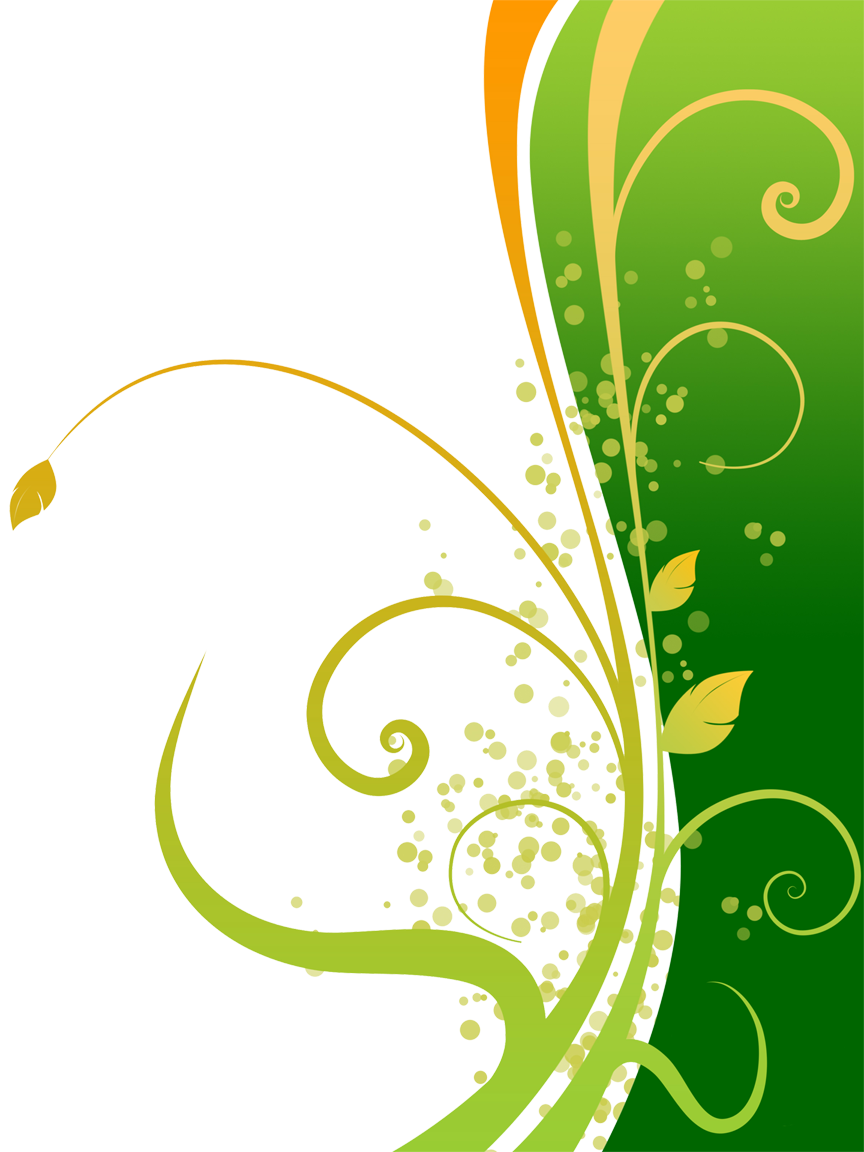 As of [date], [student name] ([student ID#]) has satisfactorily completed the required pre-doctoral internship necessary for the awarding of a doctoral degree in clinical psychology or counseling psychology.The internship was completed at:[internship site] The internship was completed over the time period:  [Month/Day/Year] thru [Month/Day/Year]Dated this [#] day of [month, year]________________________Director of Clinical TrainingClinical Psychology ProgramDepartment of PsychologyMarquette University